Original – Fax/submit to supervisor within 24 hours.DateTimeTimeTimeTimeTimeTimeAreaFieldFieldFieldFieldFieldFieldLocation(LSD, Street, Highway, City, Province etc.)Private Road (e.g. logging road)     Yes  No (LSD, Street, Highway, City, Province etc.)Private Road (e.g. logging road)     Yes  No (LSD, Street, Highway, City, Province etc.)Private Road (e.g. logging road)     Yes  No (LSD, Street, Highway, City, Province etc.)Private Road (e.g. logging road)     Yes  No (LSD, Street, Highway, City, Province etc.)Private Road (e.g. logging road)     Yes  No (LSD, Street, Highway, City, Province etc.)Private Road (e.g. logging road)     Yes  No (LSD, Street, Highway, City, Province etc.)Private Road (e.g. logging road)     Yes  No (LSD, Street, Highway, City, Province etc.)Private Road (e.g. logging road)     Yes  No (LSD, Street, Highway, City, Province etc.)Private Road (e.g. logging road)     Yes  No (LSD, Street, Highway, City, Province etc.)Private Road (e.g. logging road)     Yes  No (LSD, Street, Highway, City, Province etc.)Private Road (e.g. logging road)     Yes  No (LSD, Street, Highway, City, Province etc.)Private Road (e.g. logging road)     Yes  No (LSD, Street, Highway, City, Province etc.)Private Road (e.g. logging road)     Yes  No (LSD, Street, Highway, City, Province etc.)Private Road (e.g. logging road)     Yes  No (LSD, Street, Highway, City, Province etc.)Private Road (e.g. logging road)     Yes  No (LSD, Street, Highway, City, Province etc.)Private Road (e.g. logging road)     Yes  No (LSD, Street, Highway, City, Province etc.)Private Road (e.g. logging road)     Yes  No (LSD, Street, Highway, City, Province etc.)Private Road (e.g. logging road)     Yes  No (LSD, Street, Highway, City, Province etc.)Private Road (e.g. logging road)     Yes  No (LSD, Street, Highway, City, Province etc.)Private Road (e.g. logging road)     Yes  No Drivers NamePassengers  No: Yes If yes, how many passengers:     Passengers  No: Yes If yes, how many passengers:     Passengers  No: Yes If yes, how many passengers:     Passengers  No: Yes If yes, how many passengers:     Passengers  No: Yes If yes, how many passengers:     Passengers  No: Yes If yes, how many passengers:     Passengers  No: Yes If yes, how many passengers:     Passengers  No: Yes If yes, how many passengers:     Passengers  No: Yes If yes, how many passengers:     Passengers  No: Yes If yes, how many passengers:     Passengers  No: Yes If yes, how many passengers:     Passengers  No: Yes If yes, how many passengers:     License PlateVehicle Description:Vehicle Description:Vehicle Description:Vehicle Description:Vehicle Description:What purpose was vehicle being used at time of accident?What purpose was vehicle being used at time of accident?What purpose was vehicle being used at time of accident?What purpose was vehicle being used at time of accident?What purpose was vehicle being used at time of accident?What purpose was vehicle being used at time of accident?What purpose was vehicle being used at time of accident?Driver Authorized? Yes	 NoDriver Authorized? Yes	 NoDriver Authorized? Yes	 NoDriver Authorized? Yes	 NoDrivers License #:Drivers License #:Drivers License #:Drivers License #:Posted Speed Limit:      kmPosted Speed Limit:      kmPosted Speed Limit:      kmPosted Speed Limit:      kmPosted Speed Limit:      kmPosted Speed Limit:      kmPosted Speed Limit:      kmSpeed Before Incident:      kmSpeed Before Incident:      kmSpeed Before Incident:      kmSpeed Before Incident:      kmSpeed Before Incident:      kmSpeed Before Incident:      kmOther Drivers NameOther Drivers NameOther Drivers NameOther Drivers NameDrivers License #Drivers License #Drivers License #Drivers License #Other Drivers Address & Phone NumberOther Drivers Address & Phone NumberOther Drivers Address & Phone NumberOther Drivers Address & Phone NumberOther Vehicle Owners NameOther Vehicle Owners NameOther Vehicle Owners NameOther Vehicle Owners NameInsurance Company and Policy#Insurance Company and Policy#Insurance Company and Policy#Insurance Company and Policy#Insurance Company and Policy#Insurance Company and Policy#Insurance Company and Policy#Insurance Company and Policy#Owners AddressOwners AddressOwners AddressOwners AddressOther Vehicle DescriptionOther Vehicle DescriptionOther Vehicle DescriptionOther Vehicle DescriptionLicense Plate #License Plate #License Plate #License Plate #Description & Location of Damage to Other VehicleDescription & Location of Damage to Other VehicleDescription & Location of Damage to Other VehicleDescription & Location of Damage to Other VehicleWitnesses Name(s), Address(es) and Phone Number(s) & In Which CarWitnesses Name(s), Address(es) and Phone Number(s) & In Which CarWitnesses Name(s), Address(es) and Phone Number(s) & In Which CarWitnesses Name(s), Address(es) and Phone Number(s) & In Which CarWitnesses Name(s), Address(es) and Phone Number(s) & In Which CarWitnesses Name(s), Address(es) and Phone Number(s) & In Which CarWitnesses Name(s), Address(es) and Phone Number(s) & In Which CarWitnesses Name(s), Address(es) and Phone Number(s) & In Which CarWitnesses Name(s), Address(es) and Phone Number(s) & In Which CarWitnesses Name(s), Address(es) and Phone Number(s) & In Which CarWitnesses Name(s), Address(es) and Phone Number(s) & In Which CarWitnesses Name(s), Address(es) and Phone Number(s) & In Which CarWitnesses Name(s), Address(es) and Phone Number(s) & In Which CarWitnesses Name(s), Address(es) and Phone Number(s) & In Which CarWitnesses Name(s), Address(es) and Phone Number(s) & In Which CarWitnesses Name(s), Address(es) and Phone Number(s) & In Which CarWitnesses Name(s), Address(es) and Phone Number(s) & In Which CarWitnesses Name(s), Address(es) and Phone Number(s) & In Which CarWitnesses Name(s), Address(es) and Phone Number(s) & In Which CarWitnesses Name(s), Address(es) and Phone Number(s) & In Which CarWitnesses Name(s), Address(es) and Phone Number(s) & In Which Car Your car Other car Other Your car Other car OtherRCMP Collision Report Completed?  Yes  No    By:      Did police make a report? Charges Laid?  No  Yes - If yes, against whom:      RCMP Collision Report Completed?  Yes  No    By:      Did police make a report? Charges Laid?  No  Yes - If yes, against whom:      RCMP Collision Report Completed?  Yes  No    By:      Did police make a report? Charges Laid?  No  Yes - If yes, against whom:      RCMP Collision Report Completed?  Yes  No    By:      Did police make a report? Charges Laid?  No  Yes - If yes, against whom:      RCMP Collision Report Completed?  Yes  No    By:      Did police make a report? Charges Laid?  No  Yes - If yes, against whom:      RCMP Collision Report Completed?  Yes  No    By:      Did police make a report? Charges Laid?  No  Yes - If yes, against whom:      RCMP Collision Report Completed?  Yes  No    By:      Did police make a report? Charges Laid?  No  Yes - If yes, against whom:      RCMP Collision Report Completed?  Yes  No    By:      Did police make a report? Charges Laid?  No  Yes - If yes, against whom:      RCMP Collision Report Completed?  Yes  No    By:      Did police make a report? Charges Laid?  No  Yes - If yes, against whom:      RCMP Collision Report Completed?  Yes  No    By:      Did police make a report? Charges Laid?  No  Yes - If yes, against whom:      RCMP Collision Report Completed?  Yes  No    By:      Did police make a report? Charges Laid?  No  Yes - If yes, against whom:      RCMP Collision Report Completed?  Yes  No    By:      Did police make a report? Charges Laid?  No  Yes - If yes, against whom:      RCMP Collision Report Completed?  Yes  No    By:      Did police make a report? Charges Laid?  No  Yes - If yes, against whom:      RCMP Collision Report Completed?  Yes  No    By:      Did police make a report? Charges Laid?  No  Yes - If yes, against whom:      RCMP Collision Report Completed?  Yes  No    By:      Did police make a report? Charges Laid?  No  Yes - If yes, against whom:      RCMP Collision Report Completed?  Yes  No    By:      Did police make a report? Charges Laid?  No  Yes - If yes, against whom:      RCMP Collision Report Completed?  Yes  No    By:      Did police make a report? Charges Laid?  No  Yes - If yes, against whom:      RCMP Collision Report Completed?  Yes  No    By:      Did police make a report? Charges Laid?  No  Yes - If yes, against whom:      RCMP Collision Report Completed?  Yes  No    By:      Did police make a report? Charges Laid?  No  Yes - If yes, against whom:      RCMP Collision Report Completed?  Yes  No    By:      Did police make a report? Charges Laid?  No  Yes - If yes, against whom:      RCMP Collision Report Completed?  Yes  No    By:      Did police make a report? Charges Laid?  No  Yes - If yes, against whom:      Road Data Road Data Road Data Road Data Road Data Road Data Road Data Road Data Road Data Road Data Road Data Road Data Road Data Road Data Road Data Road Data Road Data Road Data Road Data Road Data Road Data Location of AccidentLocation of AccidentLocation of AccidentLocation of AccidentLocation of AccidentLocation of AccidentRoad EffectsRoad EffectsRoad EffectsRoad EffectsRoad EffectsRoad EffectsRoad EffectsRoad EffectsRoad EffectsRoad EffectsTraffic ControlsTraffic ControlsTraffic ControlsTraffic ControlsTraffic Controls Intersection Intersection Intersection Wellsite Wellsite Wellsite Under Repair Under Repair Under Repair Under Repair Under Repair Obstruction Obstruction Obstruction Obstruction Obstruction Stop Sign Stop Sign Stop Sign Stop Sign Stop Sign Curve Curve Curve Access Rd Access Rd Access Rd Defective Shoulders Defective Shoulders Defective Shoulders Defective Shoulders Defective Shoulders Other Other Other Other Other Stop Light Stop Light Stop Light Stop Light Stop Light Straightaway Bridge Straightaway Bridge Straightaway Bridge Public Rd Public Rd Public Rd Holes, Ruts, Bumps Holes, Ruts, Bumps Holes, Ruts, Bumps Holes, Ruts, Bumps Holes, Ruts, Bumps Officer/Flagman Officer/Flagman Officer/Flagman Officer/Flagman Officer/FlagmanConditionConditionSurfaceSurfaceSurfaceSurfaceGradeGradeGradeGradeWeatherWeatherWeatherWeatherWeatherWeatherWeatherWeatherWeatherLightLight Dry Dry Dry Dry Dry Dry Uphill Uphill Uphill Uphill Clear Clear Clear Clear Clear Clear Clear Clear Clear Daylight Daylight Wet Wet Gravel Gravel Gravel Gravel Downhill Downhill Downhill Downhill Cloudy Cloudy Cloudy Cloudy Cloudy Cloudy Cloudy Cloudy Cloudy Dusk Dusk Mud Mud Packed Packed Packed Packed Level Level Level Level Fog Fog Fog Fog Fog Fog Fog Fog Fog Dawn Dawn Snow Snow Loose Loose Loose Loose Rain Rain Rain Rain Rain Rain Rain Rain Rain Streetlights Streetlights Ice Ice Pavement Pavement Pavement Pavement Snow Snow Snow Snow Snow Snow Snow Snow Snow Dark DarkDescribe what happened and give exact location of accident.Describe what happened and give exact location of accident.Describe what happened and give exact location of accident.Describe what happened and give exact location of accident.Describe what happened and give exact location of accident.Describe what happened and give exact location of accident.Describe what happened and give exact location of accident.Sketch what happened.  (Include: north, highways/roads, path before accident, collision point etc.)Sketch what happened.  (Include: north, highways/roads, path before accident, collision point etc.)Sketch what happened.  (Include: north, highways/roads, path before accident, collision point etc.)Sketch what happened.  (Include: north, highways/roads, path before accident, collision point etc.)Sketch what happened.  (Include: north, highways/roads, path before accident, collision point etc.)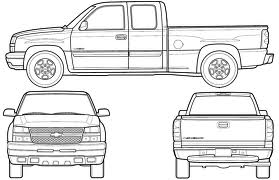 Indicate Damage on Vehicle (Mark with X)Indicate Damage on Vehicle (Mark with X)Vehicle Repairs:  $       Vehicle Repairs:  $       Vehicle Repairs:  $       Vehicle Repairs:  $       Estimated By:       Estimated By:       Estimated By:       Other Vehicle/Property Repairs:  $          Other Vehicle/Property Repairs:  $          Other Vehicle/Property Repairs:  $          Other Vehicle/Property Repairs:  $          Estimated By:       Estimated By:       Estimated By:       Cause of Accident   (Please mark with an X those that apply)Cause of Accident   (Please mark with an X those that apply)Cause of Accident   (Please mark with an X those that apply)Cause of Accident   (Please mark with an X those that apply)Cause of Accident   (Please mark with an X those that apply)Cause of Accident   (Please mark with an X those that apply)Cause of Accident   (Please mark with an X those that apply) Roadway Other (specify):	 Other (specify):	 Other (specify):	 Other (specify):	 Mechanical Environmental Driver/distractionIs a WCB Automobile Accident Report form required and attached? Yes    NoIs an RCMP collision report required and attached? Yes    NoDriver:      Driver:      Date:      Date:      Date:      Date:      Is a WCB Automobile Accident Report form required and attached? Yes    NoIs an RCMP collision report required and attached? Yes    NoIs a WCB Automobile Accident Report form required and attached? Yes    NoIs an RCMP collision report required and attached? Yes    NoSupervisor:      Supervisor:      Date:      Date:      Date:      Date:      Is a WCB Automobile Accident Report form required and attached? Yes    NoIs an RCMP collision report required and attached? Yes    No